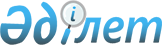 О внесении изменений в некоторые приказы Председателя Агентства Республики Казахстан по туризму и спорту
					
			Утративший силу
			
			
		
					Приказ Председателя Агентства Республики Казахстан по туризму и спорту от 9 июня 2004 года N 06-2-2/197. Зарегистрирован в Министерстве юстиции Республики Казахстан 17 июня 2004 года N 2903. Утратил силу приказом Министра культуры и спорта Республики Казахстан от 22 ноября 2014 года № 107      Сноска. Утратил силу приказом Министра культуры и спорта РК от 22.11.2014 № 107 (вводится в действие по истечении десяти календарных дней после дня его первого официального опубликования).      В целях приведения в соответствие с нормами действующего законодательства Республики Казахстан приказываю: 

            1. Внести в приказ Председателя Агентства Республики Казахстан по туризму и спорту от 11 сентября 2002 года N 06-2-2/208 "Об установлении норм питания участникам спортмероприятий", зарегистрированный в Реестре государственной регистрации нормативных правовых актов за N 2007, следующее изменение: 

 

      преамбулу изложить в следующей редакции: 

      "В целях рационального использования средств на проведение спортивных мероприятий ПРИКАЗЫВАЮ:". 

            2. Внести в приказ Председателя Агентства Республики Казахстан по туризму и спорту от 11 сентября 2002 года N 06-2-2/209 "О фармакологических восстановительных средствах, витаминах и белково-глюкозных препаратах участникам спортмероприятий" зарегистрированный в Реестре государственной регистрации нормативных правовых актов за N 2008, следующее изменение: 

 

      преамбулу изложить в следующей редакции: 

      "В целях рационального использования средств на проведение спортивных мероприятий ПРИКАЗЫВАЮ:". 

            3. Управлению организационной и планово-финансовой работы в установленном порядке представить настоящий приказ на государственную регистрацию в Министерство юстиции Республики Казахстан. 

      4. Приказ вступает в силу со дня государственной регистрации.       Председатель 
					© 2012. РГП на ПХВ «Институт законодательства и правовой информации Республики Казахстан» Министерства юстиции Республики Казахстан
				